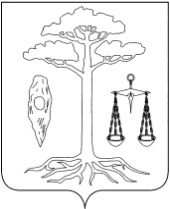 СОВЕТ
ТЕЙКОВСКОГО МУНИЦИПАЛЬНОГО РАЙОНАИВАНОВСКОЙ ОБЛАСТИседьмого созываР Е Ш Е Н И Еот 21.11.2022 № 26/2г. ТейковоО проведении конкурса по отбору кандидатур на должность главы Тейковского муниципального районаВ соответствии с Федеральным законом от 06.10.2003 № 131-ФЗ «Об общих принципах организации местного самоуправления в Российской Федерации»,   законом Ивановской области от 18.11.2014 № 86-ОЗ «О некоторых вопросах формирования, организации и деятельности органов местного самоуправления муниципальных образований Ивановской области», Порядком проведения конкурса по отбору кандидатур на должность главы Тейковского муниципального района, утвержденным решением Совета Тейковского муниципального района от 28.03.2018 № 286-р, в связи с истечением срока полномочий главы Тейковского муниципального района, руководствуясь Уставом Тейковского муниципального районаСовет Тейковского муниципального района Р Е Ш И Л:1. Провести конкурс по отбору кандидатур на должность главы Тейковского муниципального района (далее – Конкурс) 18 января 2023 года в 14 часов 00 минут в помещении Совета Тейковского муниципального района по адресу: Ивановская область, г. Тейково, ул. Октябрьская, д. 2а, здание администрации Тейковского муниципального района.2. Начало приема документов с 07 декабря 2022 года ежедневно (кроме выходных и нерабочих праздничных дней) с 10.00 часов до 12.00 часов и с 13.00 часов до 15.00 часов. Окончание приема документов 10 января 2023 года в 15 часов 00 минут. Документы принимаются по адресу: Ивановская область, г. Тейково, ул. Октябрьская, д. 2а, здание администрации Тейковского муниципального района, по предварительной записи по телефону 8 (49343) 2-29-053. Определить условия проведения конкурса согласно приложению к настоящему решению (прилагается).4. Опубликовать настоящее решение в газете «Наше время», разместить на официальном сайте администрации Тейковского муниципального района http://тейково-район.рф/.5. Настоящее решение вступает в силу после его официального опубликования.Председатель Совета Тейковского муниципального района                                                           О.В. ГогулинаПриложение к решению Совета Тейковского муниципального районаот 21.11.2022 № 26/2 Условия конкурса по отбору кандидатур на должностьглавы Тейковского муниципального района1. Право на участие в конкурсе имеют граждане Российской Федерации, достигшие на день проведения конкурса 18 лет. На основании международных договоров Российской Федерации и в порядке, установленном законом, иностранные граждане, постоянно проживающие на территории  Тейковского муниципального района, имеют право участвовать в конкурсе на тех же условиях, что и граждане Российской Федерации. Кандидатом на должность Главы Тейковского муниципального района (далее – Глава района) может быть зарегистрирован гражданин, который на день проведения конкурса не имеет в соответствии с Федеральным законом от 12.06.2002 № 67-ФЗ «Об основных гарантиях избирательных прав и права на участие в референдуме граждан Российской Федерации» ограничений пассивного избирательного права для избрания выборным должностным лицом местного самоуправления.Не может быть зарегистрирован кандидатом на должность Главы района гражданин:1) признанный судом недееспособным или содержащийся в местах лишения свободы по приговору суда;2) имеющий гражданство (подданство) иностранного государства либо вид на жительство или иной документ, подтверждающий право на постоянное проживание гражданина Российской Федерации на территории иностранного государства. Указанные граждане вправе быть избранными в органы местного самоуправления, если это предусмотрено международным договором Российской Федерации;3) осужденный к лишению свободы за совершение тяжких и (или) особо тяжких преступлений и имеющий на день проведения конкурса неснятую и непогашенную судимость за указанные преступления;4) осужденный к лишению свободы за совершение тяжких преступлений, судимость которого снята или погашена, - до истечения десяти лет со дня снятия или погашения судимости;5) осужденный к лишению свободы за совершение особо тяжких преступлений, судимость которого снята или погашена, - до истечения пятнадцати лет со дня снятия или погашения судимости;6) осужденный за совершение преступлений экстремистской направленности, предусмотренных Уголовным кодексом Российской Федерации, и имеющий на день проведения конкурса неснятую и непогашенную судимость за указанные преступления, а также осужденный за совершение указанных преступлений, судимость которого снята или погашена, - до истечения пяти лет со дня снятия или погашения судимости, если на такое лицо не распространяется действие подпунктов 4 и 5 настоящего пункта;7) подвергнутый административному наказанию за совершение административных правонарушений, предусмотренных статьями 20.3 и 20.29 Кодекса Российской Федерации об административных правонарушениях, если конкурс состоится до окончания срока, в течение которого лицо считается подвергнутым административному наказанию;8) в отношении которого вступившим в силу решением суда установлен факт нарушения ограничений, предусмотренных пунктом 1 статьи 56 Федерального закона от 12.06.2002 № 67-ФЗ «Об основных гарантиях избирательных прав и права на участие в референдуме граждан Российской Федерации», либо факт совершения действий, предусмотренных подпунктом "ж" пункта 7 и подпунктом "ж" пункта 8 статьи 76 Федерального закона от 12.06.2002 № 67-ФЗ «Об основных гарантиях избирательных прав и права на участие в референдуме граждан Российской Федерации», если указанные нарушения либо действия совершены до дня проведения конкурса в течение установленного Уставом Тейковского муниципального района Ивановской области в соответствии с Законом Ивановской области от 18.11.2014 № 86-ОЗ «О некоторых вопросах формирования, организации и деятельности органов местного самоуправления муниципальных образований Ивановской области» срока полномочий Главы Тейковского муниципального района;9) осужденный к лишению свободы за совершение преступлений, предусмотренных статьей 106, частью второй статьи 107, частью третьей статьи 110.1, частью второй статьи 112, частью второй статьи 119, частью первой статьи 126, частью второй статьи 127, частью первой статьи 127.2, частью второй статьи 133, частью первой статьи 134, статьей 136, частями второй и третьей статьи 141, частью первой статьи 142, статьей 142.1, частями первой и третьей статьи 142.2, частью первой статьи 150, частью второй статьи 158, частями второй и пятой статьи 159, частью второй статьи 159.1, частью второй статьи 159.2, частью второй статьи 159.3, частью второй статьи 159.5, частью второй статьи 159.6, частью второй статьи 160, частью первой статьи 161, частью второй статьи 167, частью третьей статьи 174, частью третьей статьи 174.1, частью второй статьи 189, частью первой статьи 200.2, частью второй статьи 200.3, частью первой статьи 205.2, частью второй статьи 207.2, статьей 212.1, частью первой статьи 228.4, частью первой статьи 230, частью первой статьи 232, частью первой статьи 239, частью второй статьи 243.4, частью второй статьи 244, частью первой.1 статьи 258.1, частями первой и второй статьи 273, частью первой статьи 274.1, частью второй статьи 280, частью второй статьи 280.1, частью первой статьи 282, частью третьей статьи 296, частью третьей статьи 309, частями первой и второй статьи 313, частью первой статьи 318, частью второй статьи 354, частью второй статьи 354.1 Уголовного кодекса Российской Федерации, и имеющий на день принятия решения Совета района об избрании Главы района неснятую и непогашенную судимость за указанные преступления, а также осужденный к лишению свободы за совершение указанных преступлений, судимость которого снята или погашена, - до истечения пяти лет со дня снятия или погашения судимости.10) в отношении которого вступило в силу решение суда о лишении его права занимать государственные и (или) муниципальные должности в течение определенного срока, если конкурс состоится до истечения указанного срока;11) причастный к деятельности общественного или религиозного объединения, иной организации, в отношении которых вступило в законную силу решение суда о ликвидации или запрете деятельности по основаниям, предусмотренным Федеральным законом от 25 июля 2002 года № 114-ФЗ «О противодействии экстремистской деятельности» либо Федеральным законом от 6 марта 2006 года № 35-ФЗ «О противодействии терроризму» (далее - решение суда о ликвидации или запрете деятельности экстремистской или террористической организации).Данное ограничение распространяется на лиц, являвшихся учредителем, членом коллегиального руководящего органа, руководителем, заместителем руководителя, руководителем регионального или другого структурного подразделения, заместителем руководителя регионального или другого структурного подразделения, участником, членом, работником экстремистской или террористической организации или иным лицом, причастным к деятельности экстремистской или террористической организации, в срок, начинающийся за три года до дня вступления в законную силу решения суда о ликвидации или запрете деятельности экстремистской или террористической организации - для учредителя, члена коллегиального руководящего органа, руководителя, заместителя руководителя, руководителя регионального или другого структурного подразделения, заместителя руководителя регионального или другого структурного подразделения, за один год до дня вступления в законную силу решения суда о ликвидации или запрете деятельности экстремистской или террористической организации - для участника, члена, работника экстремистской или террористической организации и иного лица, причастного к деятельности экстремистской или террористической организации, а также после вступления в законную силу указанного решения суда.Данные положения распространяются на участников, членов, работников экстремистской или террористической организации и иных лиц, в действиях которых вступившим в законную силу решением суда установлена причастность к деятельности экстремистской или террористической организации: непосредственная реализация целей и (или) форм деятельности (в том числе отдельных мероприятий), в связи с которыми соответствующая организация была признана экстремистской или террористической, и (или) выражение поддержки высказываниями, включая высказывания в сети «Интернет», либо иными действиями (предоставление денежных средств, имущественной, организационно-методической, консультативной или иной помощи) тем целям и (или) формам деятельности (в том числе отдельным мероприятиям) соответствующей организации, в связи с которыми она была признана экстремистской или террористической.Гражданин, являвшийся учредителем, членом коллегиального руководящего органа, руководителем, заместителем руководителя, руководителем регионального или другого структурного подразделения, заместителем руководителя регионального или другого структурного подразделения экстремистской или террористической организации, не может быть зарегистрирован кандидатом на должность Главы района до истечения пяти лет со дня вступления в законную силу решения суда о ликвидации или запрете деятельности экстремистской или террористической организации.Гражданин, являвшийся участником, членом, работником экстремистской или террористической организации, или иным лицом, причастным к деятельности экстремистской или террористической организации, не может быть зарегистрирован кандидатом на должность Главы района до истечения трех лет со дня вступления в законную силу решения суда о ликвидации или запрете деятельности экстремистской или террористической организации.Если срок действия ограничений пассивного избирательного права, предусмотренных подпунктами 4, 5, 6 и 7 настоящего пункта, истекает до дня проведения конкурса, гражданин, пассивное избирательное право которого было ограничено, вправе в установленном порядке быть кандидатом на должность Главы района.Если деяние, за совершение которого был осужден гражданин, в соответствии с новым уголовным законом не признается тяжким или особо тяжким преступлением, действие ограничений пассивного избирательного права, предусмотренных подпунктами 3 - 5 настоящего пункта, прекращается со дня вступления в силу этого уголовного закона.Если тяжкое преступление, за совершение которого был осужден гражданин, в соответствии с новым уголовным законом признается особо тяжким преступлением или если особо тяжкое преступление, за совершение которого был осужден гражданин, в соответствии с новым уголовным законом признается тяжким преступлением, ограничения пассивного избирательного права, предусмотренные подпунктами 4, 5, 6 и 9 настоящего пункта, действуют до истечения десяти лет со дня снятия или погашения судимости.2. Не может быть зарегистрирован кандидатом на должность Главы района гражданин, замещавший должность Главы района и ушедший с указанной должности в отставку по собственному желанию, в том числе в связи с избранием его депутатом либо на иную выборную должность, замещение которой несовместимо со статусом Главы района, либо отрешенный от должности Главы района Губернатором Ивановской области, либо удаленный в отставку Советом района, если конкурс по отбору кандидатур на должность Главы района назначен в связи с указанными обстоятельствами.3. Не может быть зарегистрирован кандидатом на должность Главы района иностранный гражданин, за исключением случая, предусмотренного    абзацем 2 пункта 1.4. В целях обеспечения высокого профессионального уровня Главы района при проведении конкурса предпочтение отдается кандидатам, имеющим высшее образование, удостоверенное дипломом государственного образца, и (или) профессиональные знания и навыки работы на руководящих должностях в области финансов, права, промышленного производства, иных отраслей экономики или социальной сферы, на высших или главных должностях муниципальной (государственной) службы либо на постоянной основе на выборных муниципальных (государственных) должностях.5. Гражданин, изъявивший желание участвовать в конкурсе, лично представляет секретарю конкурсной комиссии:1) заявление в письменной форме об участии в конкурсе по форме согласно приложению № 1 к Порядку проведения конкурса по отбору кандидатур на должность главы Тейковского муниципального района, утвержденному решением Совета Тейковского муниципального района от 28.03.2018 № 286-р (далее-Порядок), с фотографией 3 x 4 см в двух экземплярах;2) копию паспорта или заменяющего его документа, удостоверяющего личность гражданина, выданного уполномоченным государственным органом;3) согласие на обработку персональных данных по форме согласно приложению № 2 к Порядку;4) справку о наличии (отсутствии) судимости и (или) факта уголовного преследования либо о прекращении уголовного преследования.Гражданин может представить в конкурсную комиссию документы, подтверждающие уровень его профессионального образования, профессиональные знания и навыки: копию трудовой книжки, копии документов, подтверждающих профессиональное образование, квалификацию, рекомендательные письма, характеристику с места работы, документы, подтверждающие прохождение профессиональной переподготовки, стажировки, повышения квалификации, документы, свидетельствующие о наградах, о присвоении ученых степеней и иные документы по усмотрению гражданина. Если гражданин менял фамилию, или имя, или отчество, представляются также копии подтверждающих документов.Копии документов принимаются при предъявлении оригинала и заверяются секретарем конкурсной комиссии либо должны быть нотариально заверены. Копия трудовой книжки может быть заверена кадровой службой по месту работы гражданина. Не допускается подача заявления и документов через поверенного, путем их направления по почте, курьерской связью, с использованием факсимильной и иных видов связи.6. Документы, представленные гражданином, рассматриваются конкурсной комиссией не позднее 10 дней после дня окончания приема документов для участия в конкурсе. По результатам рассмотрения принимается решение о регистрации кандидата на должность Главы района либо отказе в регистрации. Уведомление о принятом решении доводится до гражданина.7. Для проверки возможности допуска кандидата в случае его избрания Главой района к сведениям, составляющим государственную тайну, он представляет в конкурсную комиссию в течение трех рабочих дней со дня получения уведомления о регистрации его в качестве кандидата:1) собственноручно заполненную и подписанную анкету по форме 4, установленной Инструкцией о порядке допуска должностных лиц и граждан Российской Федерации к государственной тайне, утвержденной постановлением Правительства Российской Федерации от 06.02.2010 № 63;2) справку об отсутствии медицинских противопоказаний для работы с использованием сведений, составляющих государственную тайну, по форме согласно приложению № 3 к приказу Министерства здравоохранения и социального развития Российской Федерации от 26.08.2011 № 989н "Об утверждении перечня медицинских противопоказаний для работы с использованием сведений, составляющих государственную тайну, порядка получения и формы справки об отсутствии медицинских противопоказаний для работы с использованием сведений, составляющих государственную тайну";3) две фотографии 4 x 6 см.В случае, если гражданин на день объявления конкурса допущен к сведениям, составляющим государственную тайну, с проведением проверочных мероприятий УФСБ России, то вместо документов, предусмотренных подпунктами 1 - 3 настоящего пункта, он представляет в конкурсную комиссию справку по формам 6 - 8, установленным Инструкцией о порядке допуска должностных лиц и граждан Российской Федерации к государственной тайне, утвержденной постановлением Правительства Российской Федерации от 06.02.2010 № 63.8. При проведении конкурса конкурсная комиссия проводит оценку деловых, личностных и профессиональных качеств зарегистрированных кандидатов, допущенных к участию в конкурсе, их умений, знаний, навыков на основании представленных документов и по результатам конкурсных испытаний.При проведении конкурса проводится индивидуальное собеседование с кандидатами с изложением ими устно программы развития Тейковского муниципального района.В случае, если конкурсной комиссией будет принято решение об использовании других форм конкурсных испытаний (анкетирование, проведение групповых дискуссий, тестирование), кандидат будет уведомлен об этом одновременно с вручением ему уведомления о регистрации его в качестве кандидата.9. Для получения дополнительной информации контактный телефон                      8 (49343) 2-29-05.